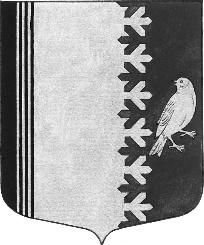 РОССИЙСКАЯ ФЕДЕРАЦИЯАДМИНИСТРАЦИЯ МУНИЦИПАЛЬНОГО ОБРАЗОВАНИЯШУМСКОЕ  СЕЛЬСКОЕ ПОСЕЛЕНИЕ КИРОВСКОГО МУНИЦИПАЛЬНОГО РАЙОНА ЛЕНИНГРАДСКОЙЦ ОБЛАСТИПОСТАНОВЛЕНИЕот 09 июня 2022 года   № 123Об утверждении Положения о порядке проведения противопожарной пропаганды на территории муниципального образования Шумское сельское поселение Кировского района Ленинградской областиВ соответствии с Федеральным законом от 21 декабря 1994 года № 69-ФЗ «О пожарной безопасности», в целях упорядочения организации и проведения противопожарной пропаганды на территории муниципального образования Шумское сельское поселение Кировского района Ленинградской области, руководствуясь уставом Шумское сельское поселение Кировского района Ленинградской области,  администрация:ПОСТАНОВИЛА:1. Утвердить Положение о порядке проведения противопожарной пропаганды на территории муниципального образования Шумское сельское поселение Кировского района Ленинградской области  (приложение N 1).2. Утвердить типовую форму Журнала регистрации инструктажей населения  поселения о соблюдении мер пожарной безопасности (приложение N 2).3.Опубликовать настоящее постановление в официальном источнике ина официальном сайте муниципального образования Шумское сельское поселение Кировского района Ленинградской области  в сети Интернет.4. Постановление  вступает в силу после официального опубликования.Глава администрации 							В.Л.УльяновПриложение N 1 
к Постановлению 
от 09.06.2022 г.N 123ПОЛОЖЕНИЕ о порядке проведения противопожарной пропаганды на территории муниципального образования Шумское сельское поселение Кировского района Ленинградской области Глава 1. ОБЩИЕ ПОЛОЖЕНИЯ1. Положение о порядке проведения противопожарной пропаганды на территории муниципального образования Шумское сельское поселение Кировского района Ленинградской области (далее - Положение) разработано в соответствии с действующим законодательством Российской Федерации в области пожарной безопасности и определяет цели и порядок ведения противопожарной пропаганды на территории муниципального образования.2. В настоящем Положении применяются следующие понятия:противопожарная пропаганда - целенаправленное информирование общества о проблемах и путях обеспечения пожарной безопасности, осуществляемое через средства массовой информации, посредством издания и распространения специальной литературы и рекламной продукции, устройства тематических выставок, смотров, конференций и использования других, не запрещенных законодательством Российской Федерации, форм информирования населения;инструктаж по пожарной безопасности - ознакомление работников (служащих) организаций, учащихся образовательных учреждений и населения с инструкциями по пожарной безопасности.Глава 2. ОРГАНИЗАЦИЯ ПРОТИВОПОЖАРНОЙ ПРОПАГАНДЫ3. Противопожарная пропаганда проводится с целью внедрения в сознание людей существования проблемы пожаров, формирования общественного мнения и психологических установок на личную и коллективную ответственность за пожарную безопасность.4. В соответствии с действующим законодательством противопожарную пропаганду проводят:- администрация  поселения;- добровольная пожарная охрана;- организации независимо от форм собственности.Для проведения противопожарной пропаганды могут использовать возможности общественных организаций.5. Противопожарная пропаганда осуществляется:1) Администрацией поселения посредством:разработки и издания средств наглядной агитации, специальной литературы и рекламной продукции;изготовления и распространения среди населения противопожарных памяток, листовок;методического обеспечения деятельности лиц в области противопожарной пропаганды;организации конкурсов, выставок, соревнований на противопожарную тематику;проведения учебно-методических занятий, семинаров и конференций;размещения в объектах муниципальной собственности (здравоохранения, образования, культуры, общежитиях) уголков (информационных стендов) пожарной безопасности;изготовления и размещения на улицах населенных пунктов стендов социальной рекламы по пожарной безопасности;привлечения средств массовой информации;использования иных средств и способов, не запрещенных законодательством Российской Федерации.6. Администрация поселения осуществляет тесное взаимодействие с органами государственной власти, пожарной охраной, организациями независимо от форм собственности с целью проведения противопожарной пропаганды.7. Уголки (информационные стенды) пожарной безопасности должны содержать информацию об обстановке с пожарами на территории муниципального образования, примеры происшедших пожаров с указанием трагических последствий, причин их возникновения, фотографии последствий пожаров с указанием причин их возникновения, рекомендации о мерах пожарной безопасности применительно к категории посетителей организации (объекта), времени года, с учетом текущей обстановки с пожарами.8. Противопожарная пропаганда, как правило, проводится за счет средств бюджета муниципального образования.Глава 3. ПОРЯДОК ПРОВЕДЕНИЯ ПРОТИВОПОЖАРНОЙ ПРОПАГАНДЫ9. Функции организации противопожарной пропаганды на территории поселения возлагаются на администрацию муниципального образования.Администрация поселения с целью организации противопожарной пропаганды:1) осуществляет взаимодействие и координирует деятельность организаций, в том числе различных общественных формирований, и граждан;2) информирует население о проблемах и путях обеспечения первичных мер пожарной безопасности;3) осуществляет методическое сопровождение деятельности по обучению населения мерам пожарной безопасности;4) в пределах своей компетенции контролирует реализацию на территории муниципального образования требований нормативных правовых актов, регламентирующих деятельность по противопожарной пропаганде.Приложение N 2 
к Постановлению 
от 09.06.2022 г.N 123ЖУРНАЛРегистрации инструктажей населения МО Шумского сельского поселения  о соблюдении первичных мер пожарной безопасности NN ппФамилия, имя, отчество инструкти- руемого АдресВид жилого помещения, в котором проживает гражданин, является ли собственником, арендатором либо просто зарегистрированКоли- чество прожи- вающихМесто работы, должностьДата проведения и вид противопо- жарного инструктажаПодпись, подтвержда- ющая проведение инструктажаПодпись в получении памятки о мерах пожарной безопасности1.